ВикторинаУчастники: 1 классы  (2 команды)Вопросы к 1 туруПо одному вопросу каждой команде 1. Не портной, а всю жизнь с иголками ходит (ежик)
2. По горам по долам ходит шуба да кафтан (овца)
3. Зимой спит, летом улья ворошит (медведь)
4. Маленькие ножки, боится кошки, живет в норке, любит корки (мышь)
5. Хвост пушистый, мех золотистый, в лесу живет, в деревне кур крадет (лиса)
6. Снег на полях, лед на реках, вьюга гуляет, когда это бывает? (зимой)
7. На потолке в уголке висит сито, не руками свито (паутина)
8. Вьется веревка на конце головка (змея)
9. Тает снежок ожил снежок, день прибывает, когда это бывает? (весной)
10.У стеклянных берегов не бывает рыбаков (аквариум)Вопросы ко 2 туру    Закончи предложениеДля 1 команды1. Лес может быть густым, а может быть и ... редким
2. Волк - зверь большой, а еж - ... маленький
3. Весна бывает ранняя, а бывает - ... поздняя
4. Ягоды малины сладкие, а рябины .... Горькие
5. Январь год начинает, а декабрь ...заканчивает
6. Медведь осенью засыпает, а осенью... просыпается
7. Березка от ветра наклоняется, а затем... выпрямляется
8. Пешеходы на красный свет стоят, а на зеленый ...идут
9. При расставании люди прощаются, а при встрече ... здороваются
10.   Мокрое белье развешивают, а сухое... .снимают
11.   Вечером солнце заходи, а утром ... всходит
12.   Старую мебель надо вынести, а новую ...внести
13.   Мальчик рукавичку уронил, а потом ... поднял
14.   По одежке встречают, а по уму ... провожают
15.   Птицы осенью улетают, а весной... прилетаютДля 2 команды1 .Осень заканчивается, а зима... начинается
2  Весна уходит, а лето ... приходит
3   Ученик отвечает, а учитель... спрашивает
4   Старые дома сносят, а новые ... строят
5   Пчела в улей влетает, а затем... вылетает
6   Дождь траву намочил, а солнышко высушило.
7   Дерево высокое, а куст ... низкий
8   Рыбы плавают в воде, а птицы летают ... в небе
9  Лимон желтый, а огурец ... зеленый
10 Зимой день короткий, а летом .. .длинный
11  У собаки щенок, а у овцы... ягненок
12  Мачеха злая, а Золушка... добрая
13  Слон большой, а мышка ... маленькая
14  У жирафа шея длинная, а у бегемота .. .короткая
15  У страуса ноги, а у пингвина - ластыВопросы к 3 туру    Уберем цифры по заданию1. Уберите цифру, которая обозначает число, больше двух на один       3
2. Уберите цифру, показывающую, сколько раз в году у человека бывает день рождения  1      
3. Уберите цифру, которая находится между цифрами 4 и 6    5
4. Уберите число, которое записывается двумя цифрами 10
5. Уберите цифру, показывающую самое маленькое число в нашем числовом ряду   0
6. Уберите цифру, показывающую сколько сторон у квадрата    4
7. Сколько концов у трех палок?    6
8. Уберите цифру, которая стоит перед цифрой 8    7
9. Сколько колес у двух машин        8
10. Сколько ушей у мышей?             2
         (Осталось  цифра 9)Вопросы к 4 туру  Конкурс капитанов ( в приложении) Вопросы к 5 туру Заморочки из бочки1. Перечисли все месяцы в году
2. Что такое снег и лед?
3. Кого называют санитарами леса ?
4. На какие группы делятся животные?
5. Назови отличительные признаки птиц
6. Почему синиц можно увидеть летом в лесу, а зимой в городе?
7. Назови где живет белка? Волк? Лиса? птица ? медведь?
8. Чем выделяется береза среди других деревьев?
9. У каких домашних животных есть рога и копыта?
10.Назовите домашних птиц, которые умеют плавать?Вопросы к 6  туру    выполни задание на корточках,А вы хотите сыграть в суперигру?  Оно сложное, вас это не пугает? Молодцы!ИГРА СО ЗРИТЕЛЯМИВопросы к 1 туру    Убери лишнее словоа)   дождь, дождик, дождичек, дождинка, ждать, дождливыйб) час, часы, часовой, часовщик, черный, часики, часокв) свет, светит, светлый, Света, светильник, светлячокг) болел, дольной, боль, болтал, больница, болезнь, больнод) гора, горка, горный, горочка, город, горища, пригорок,е) соль, солонка, лось, солил, посолил, пересолил,ж) полет, летать, лет, летучий, залетел, полетел, вылетелВопросы ко 2 туру    Прав ли Торопыжка? Он говорит:1. Все розы красные   -   нет2. Все цветы - розы    -    нет3. Все розы - цветы     - да4. Некоторые розы не красные    - да5. Некоторые розы желты   -   да6. Некоторые красные цветы - розы    - даВопросы к 3 туру  Кто пасет табун коней? Кто переносит багаж?  Кто вставляет стекла? Кто работает на кране?  Кто чинит часы? Кто танцует на сцене?  Кто чистит сапоги?   Кто на фабрике делает обувь?  Кто торгует мороженым? (мороженщица) Кто играет на барабане?  Кто работает в парикмахерской? Кто дрессирует животных?  Кто играет на трубе? Кто перевозит на пароме?  Кто убирает дворы? Кто играет на скрипке?  Кто приносит почту? Кто обманывает?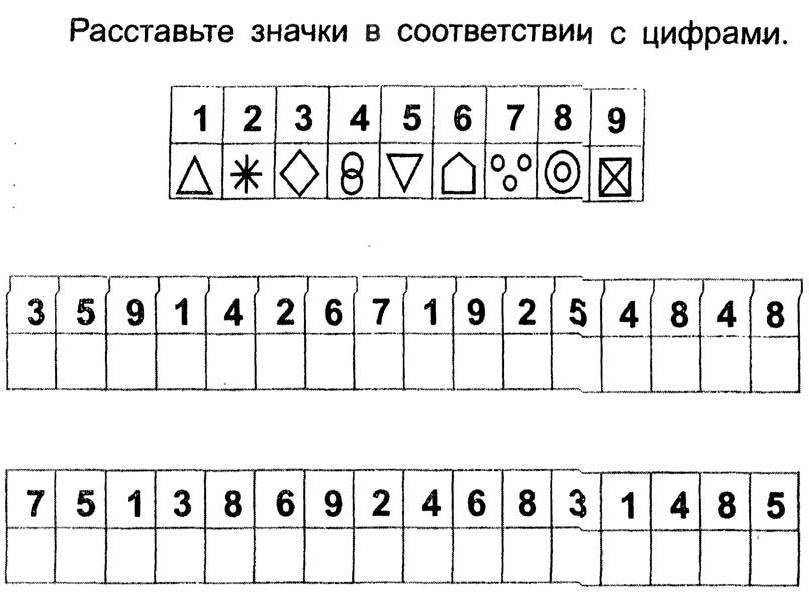 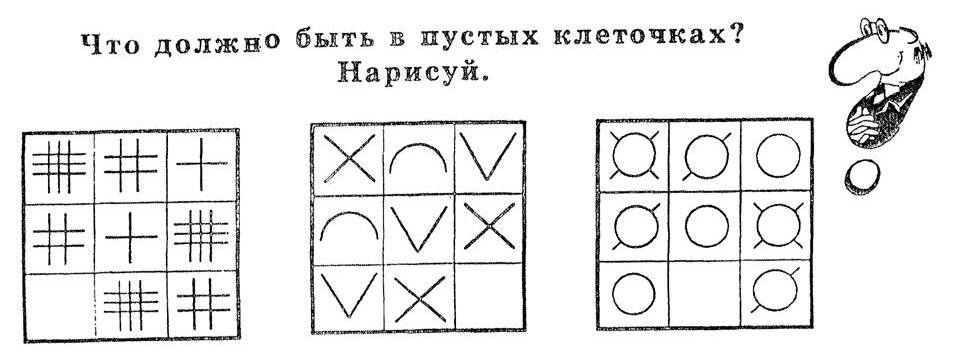 